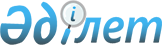 2023-2025 жылдарға арналған Чернорецк ауылдық округінің бюджеті туралыПавлодар облысы Павлодар аудандық мәслихатының 2022 жылғы 23 желтоқсандағы № 33/204 шешімі.
      Ескерту. 01.01.2023 бастап қолданысқа енгізіледі - осы шешімнің 3-тармағымен.
      Қазақстан Республикасының Бюджет кодексінің 75-бабы 2-тармағына, Қазақстан Республикасының "Қазақстан Республикасындағы жергілікті мемлекеттік басқару және өзін-өзі басқару туралы" Заңының 6-бабы 1-тармағының 1) тармақшасына сәйкес, Павлодар аудандық мәслихаты ШЕШТІ:
      1. 2023-2025 жылдарға арналған Чернорецк ауылдық округінің бюджеті туралы тиісінше 1, 2 және 3-қосымшаларына сәйкес, соның ішінде 2023 жылға келесі көлемдерде бекітілсін:
      1) кірістер – 115 140 мың теңге, соның ішінде:
      салықтық түсімдер – 14 766 мың теңге;
      салықтық емес түсімдер – 317 мың теңге;
      негізгі капиталды сатудан түсетін түсімдер –706 мың теңге;
      трансферттер түсімі – 99 351 мың теңге;
      2) шығындар – 115 599 мың теңге;
      3) таза бюджеттік кредиттеу – нөлге тең;
      4) қаржы активтерімен операциялар бойынша сальдо – нөлге тең;
      5) бюджет тапшылығы (профициті) – - 459 мың теңге;
      6) бюджет тапшылығын қаржыландыру (профицитін пайдалану) – 459 мың теңге.
      Ескерту. 1-тармақ жаңа редакцияда - Павлодар облысы Павлодар аудандық мәслихатының 19.10.2023 № 8/83 (01.01.2023 бастап қолданысқа енгізіледі) шешімімен.


      2. Чернорецк ауылдық округінің бюджетінде аудандық бюджеттен берілетін 2023 жылға арналған субвенция көлемі 85 767 мың теңгеде ескерілсін. 
      3. Осы шешім 2023 жылғы 1 қаңтардан бастап қолданысқа енгізіледі. 2023 жылға арналған Чернорецк ауылдық округінің бюджеті туралы (өзгерістермен)
      Ескерту. 1-қосымша жаңа редакцияда - Павлодар облысы Павлодар аудандық мәслихатының 19.10.2023 № 8/83 (01.01.2023 бастап қолданысқа енгізіледі) шешімімен. 2024 жылға арналған Чернорецк ауылдық округінің бюджеті туралы 2025 жылға арналған Чернорецк ауылдық округінің бюджеті туралы
					© 2012. Қазақстан Республикасы Әділет министрлігінің «Қазақстан Республикасының Заңнама және құқықтық ақпарат институты» ШЖҚ РМК
				
      Павлодар аудандық мәслихатының хатшысы 

В. Гейнц
Павлодар 
аудандық мәслихатының
2022 жылғы 23 желтоқсандағы
№ 33/204 шешіміне
1–қосымша
Санаты
Санаты
Санаты
Санаты
Сомасы (мың теңге)
Сыныбы
Сыныбы
Сыныбы
Сомасы (мың теңге)
Кіші сыныбы
Кіші сыныбы
Сомасы (мың теңге)
Атауы
Сомасы (мың теңге)
1
2
3
4
5
1. Кірістер
115 140
1
Салықтық түсімдер
14 766
01
Табыс салығы
7 909
2
Жеке табыс салығы
7 909
04
Меншiкке салынатын салықтар
6 461
1
Мүлiкке салынатын салықтар 
322
3
Жер салығы
40
4
Көлiк құралдарына салынатын салық
5 966
5
Бірыңғай жер салығы
133
05
Тауарларға, жұмыстарға және қызметтерге салынатын iшкi салықтар
396
3
Табиғи және басқа да ресурстарды пайдаланғаны үшiн түсетiн түсiмдер
396
2
Салықтық емес түсiмдер
317
01
Мемлекеттік меншіктен түсетін кірістер
317
5
Мемлекет меншігіндегі мүлікті жалға беруден түсетін кірістер
317
3
Негізгі капиталды сатудан түсетін түсімдер
706
01
Мемлекеттік мекемелерге бекітілген мемлекеттік мүлікті сату
706
1
Мемлекеттік мекемелерге бекітілген мемлекеттік мүлікті сату
706
4
Трансферттердің түсімдері 
99 351
02
Мемлекеттiк басқарудың жоғары тұрған органдарынан түсетiн трансферттер
99 351
3
Аудандардың (облыстық маңызы бар қаланың) бюджетінен трансферттер
99 351
Функционалдық топ 
Функционалдық топ 
Функционалдық топ 
Функционалдық топ 
Функционалдық топ 
Сомасы (мың теңге)
Кіші функция
Кіші функция
Кіші функция
Кіші функция
Сомасы (мың теңге)
Бюджеттік бағдарламалардың әкімшісі
Бюджеттік бағдарламалардың әкімшісі
Бюджеттік бағдарламалардың әкімшісі
Сомасы (мың теңге)
Бағдарлама
Бағдарлама
Сомасы (мың теңге)
Атауы
Сомасы (мың теңге)
1
2
3
4
5
6
2. Шығындар
115 599
01
Жалпы сипаттағы мемлекеттiк қызметтер 
39 529
1
Мемлекеттiк басқарудың жалпы функцияларын орындайтын өкiлдi, атқарушы және басқа органдар
39 529
124
Аудандық маңызы бар қала, ауыл, кент, ауылдық округ әкімінің аппараты
39 529
001
Аудандық маңызы бар қала, ауыл, кент, ауылдық округ әкімінің қызметін қамтамасыз ету жөніндегі қызметтер
34 362
022
Мемлекеттік органның күрделі шығыстары
1 807
032
Ведомстволық бағыныстағы мемлекеттік мекемелер мен ұйымдардың күрделі шығыстары
3 360
07
Тұрғын үй-коммуналдық шаруашылық
22 780
3
Елді-мекендерді көркейту
22 780
124
Аудандық маңызы бар қала, ауыл, кент, ауылдық округ әкімінің аппараты
22 780
008
Елді мекендердегі көшелерді жарықтандыру
10 824
009
Елді мекендердің санитариясын қамтамасыз ету
3 406
011
Елді мекендерді абаттандыру мен көгалдандыру
8 550
08
Мәдениет, спорт, туризм және ақпараттық кеңістiк
50 999
1
Мәдениет саласындағы қызмет
50 999
124
Аудандық маңызы бар қала, ауыл, кент, ауылдық округ әкімінің аппараты
50 999
006
Жергілікті деңгейде мәдени-демалыс жұмысын қолдау
50 999
12
Көлiк және коммуникация
2 286
1
Автомобиль көлiгi
2 286
124
Аудандық маңызы бар қала, ауыл, кент, ауылдық округ әкімінің аппараты
2 286
013
Аудандық маңызы бар қалаларда, ауылдарда, кенттерде, ауылдық округтерде автомобиль жолдарының жұмыс істеуін қамтамасыз ету
2 286
15 
Трансферттер
5
1
Трансферттер
5
124
Аудандық маңызы бар қала, ауыл, кент, ауылдық округ әкімінің аппараты
5
044
Қазақстан Республикасының Ұлттық қорынан берілетін нысаналы трансферт есебінен республикалық бюджеттен бөлінген пайдаланылмаған (түгел пайдаланылмаған) нысаналы трансферттердің сомасын қайтару
3
048
Пайдаланылмаған (толық пайдаланылмаған) нысаналы трансферттерді қайтару
2
3. Таза бюджеттік кредиттеу
0
4. Қаржы активтерімен операциялар бойынша сальдо
0
5. Бюджет тапшылығы (профицитi)
- 459
6. Бюджет тапшылығын қаржыландыру (профицитін пайдалану)
459
8
Бюджет қаражатының пайдаланылатын қалдықтары
459
01
Бюджет қаражаты қалдықтары
459
1
Бюджет қаражатының бос қалдықтары
459
01
Бюджет қаражатының бос қалдықтары
459Павлодар 
аудандық мәслихатының
2022 жылғы 23 желтоқсандағы
№ 33/204 шешіміне
2–қосымша
Санаты
Санаты
Санаты
Санаты
Сомасы (мың теңге)
Сыныбы
Сыныбы
Сыныбы
Сомасы (мың теңге)
Кіші сыныбы
Кіші сыныбы
Сомасы (мың теңге)
Атауы
Сомасы (мың теңге)
1
2
3
4
5
1. Кірістер
104 669
1
Салықтық түсімдер
9 024
01
Табыс салығы
1 657
2
Жеке табыс салығы
1 657
04
Меншiкке салынатын салықтар
7 006
1
Мүлiкке салынатын салықтар 
338
3
Жер салығы
184
4
Көлiк құралдарына салынатын салық
6 344
5
Бірыңғай жер салығы
140
05
Тауарларға, жұмыстарға және қызметтерге салынатын iшкi салықтар
361
3
Табиғи және басқа да ресурстарды пайдаланғаны үшiн түсетiн түсiмдер
361
2
Салықтық емес түсiмдер
221
01
Мемлекеттік меншіктен түсетін кірістер
221
5
Мемлекет меншігіндегі мүлікті жалға беруден түсетін кірістер
221
4
Трансферттердің түсімдері 
95 424
02
Мемлекеттiк басқарудың жоғары тұрған органдарынан түсетiн трансферттер
95 424
3
Аудандардың (облыстық маңызы бар қаланың) бюджетінен трансферттер
95 424
Функционалдық топ 
Функционалдық топ 
Функционалдық топ 
Функционалдық топ 
Функционалдық топ 
Сомасы (мың теңге)
Кіші функция
Кіші функция
Кіші функция
Кіші функция
Сомасы (мың теңге)
Бюджеттік бағдарламалардың әкімшісі
Бюджеттік бағдарламалардың әкімшісі
Бюджеттік бағдарламалардың әкімшісі
Сомасы (мың теңге)
Бағдарлама
Бағдарлама
Сомасы (мың теңге)
Атауы
Сомасы (мың теңге)
1
2
3
4
5
6
2. Шығындар
104 669
01
Жалпы сипаттағы мемлекеттiк қызметтер 
35 487
1
Мемлекеттiк басқарудың жалпы функцияларын орындайтын өкiлдi, атқарушы және басқа органдар
35 487
124
Аудандық маңызы бар қала, ауыл, кент, ауылдық округ әкімінің аппараты
35 487
001
Аудандық маңызы бар қала, ауыл, кент, ауылдық округ әкімінің қызметін қамтамасыз ету жөніндегі қызметтер
35 487
07
Тұрғын үй-коммуналдық шаруашылық
15 643
3
Елді-мекендерді көркейту
15 643
124
Аудандық маңызы бар қала, ауыл, кент, ауылдық округ әкімінің аппараты
15 643
008
Елді мекендердегі көшелерді жарықтандыру
10 593
009
Елді мекендердің санитариясын қамтамасыз ету
2 400
010
Жерлеу орындарын ұстау және туыстары жоқ адамдарды жерлеу
100
011
Елді мекендерді абаттандыру мен көгалдандыру
2550
08
Мәдениет, спорт, туризм және ақпараттық кеңістiк
50 589
1
Мәдениет саласындағы қызмет
50 589
124
Аудандық маңызы бар қала, ауыл, кент, ауылдық округ әкімінің аппараты
50 589
006
Жергілікті деңгейде мәдени-демалыс жұмысын қолдау
50 589
12
Көлiк және коммуникация
2 950
1
Автомобиль көлiгi
2 950
124
Аудандық маңызы бар қала, ауыл, кент, ауылдық округ әкімінің аппараты
2 950
013
Аудандық маңызы бар қалаларда, ауылдарда, кенттерде, ауылдық округтерде автомобиль жолдарының жұмыс істеуін қамтамасыз ету
2 950
3. Таза бюджеттік кредиттеу
0
4. Қаржы активтерімен операциялар бойынша сальдо
0
5. Бюджет тапшылығы (профицитi)
0
6. Бюджет тапшылығын қаржыландыру (профицитін пайдалану)
0Павлодар 
аудандық мәслихатының
2022 жылғы 23 желтоқсандағы
№ 33/204 шешіміне
3–қосымша
Санаты
Санаты
Санаты
Санаты
Сомасы (мың теңге)
Сыныбы
Сыныбы
Сыныбы
Сомасы (мың теңге)
Кіші сыныбы
Кіші сыныбы
Сомасы (мың теңге)
Атауы
Сомасы (мың теңге)
1
2
3
4
5
1. Кірістер
119 120
1
Салықтық түсімдер
9 475
01
Табыс салығы
1 740
2
Жеке табыс салығы
1 740
04
Меншiкке салынатын салықтар
7 356
1
Мүлiкке салынатын салықтар 
355
3
Жер салығы
193
4
Көлiк құралдарына салынатын салық
6 661
5
Бірыңғай жер салығы
147
05
Тауарларға, жұмыстарға және қызметтерге салынатын iшкi салықтар
379
3
Табиғи және басқа да ресурстарды пайдаланғаны үшiн түсетiн түсiмдер
379
2
Салықтық емес түсiмдер
232
01
Мемлекеттік меншіктен түсетін кірістер
232
5
Мемлекет меншігіндегі мүлікті жалға беруден түсетін кірістер
232
4
Трансферттердің түсімдері 
109 413
02
Мемлекеттiк басқарудың жоғары тұрған органдарынан түсетiн трансферттер
109 413
3
Аудандардың (облыстық маңызы бар қаланың) бюджетінен трансферттер
109 413
Функционалдық топ 
Функционалдық топ 
Функционалдық топ 
Функционалдық топ 
Функционалдық топ 
Сомасы (мың теңге)
Кіші функция
Кіші функция
Кіші функция
Кіші функция
Сомасы (мың теңге)
Бюджеттік бағдарламалардың әкімшісі
Бюджеттік бағдарламалардың әкімшісі
Бюджеттік бағдарламалардың әкімшісі
Сомасы (мың теңге)
Бағдарлама
Бағдарлама
Сомасы (мың теңге)
Атауы
Сомасы (мың теңге)
1
2
3
4
5
6
2. Шығындар
119 120
01
Жалпы сипаттағы мемлекеттiк қызметтер 
36 295
1
Мемлекеттiк басқарудың жалпы функцияларын орындайтын өкiлдi, атқарушы және басқа органдар
36 295
124
Аудандық маңызы бар қала, ауыл, кент, ауылдық округ әкімінің аппараты
36 295
001
Аудандық маңызы бар қала, ауыл, кент, ауылдық округ әкімінің қызметін қамтамасыз ету жөніндегі қызметтер
36 295
07
Тұрғын үй-коммуналдық шаруашылық
21 944
3
Елді-мекендерді көркейту
21 944
124
Аудандық маңызы бар қала, ауыл, кент, ауылдық округ әкімінің аппараты
21 944
008
Елді мекендердегі көшелерді жарықтандыру
15 044
009
Елді мекендердің санитариясын қамтамасыз ету
3 300
010
Жерлеу орындарын ұстау және туыстары жоқ адамдарды жерлеу
100
011
Елді мекендерді абаттандыру мен көгалдандыру
3 500
08
Мәдениет, спорт, туризм және ақпараттық кеңістiк
57 781
1
Мәдениет саласындағы қызмет
57 781
124
Аудандық маңызы бар қала, ауыл, кент, ауылдық округ әкімінің аппараты
57 781
006
Жергілікті деңгейде мәдени-демалыс жұмысын қолдау
57 781
12
Көлiк және коммуникация
3 100
1
Автомобиль көлiгi
3 100
124
Аудандық маңызы бар қала, ауыл, кент, ауылдық округ әкімінің аппараты
3 100
013
Аудандық маңызы бар қалаларда, ауылдарда, кенттерде, ауылдық округтерде автомобиль жолдарының жұмыс істеуін қамтамасыз ету
3 100
3. Таза бюджеттік кредиттеу
0
4. Қаржы активтерімен операциялар бойынша сальдо
0
5. Бюджет тапшылығы (профицитi)
0
6. Бюджет тапшылығын қаржыландыру (профицитін пайдалану)
0